Presseinformation»Die Kuh kennt keinen Galgen« von Bernd GunthersMeßkirch, Februar 2020Auf der Jagd
Der zweite Hohenlohe-Krimi von Bernd GunthersBernd Gunthers gab mit seinem Hohenlohe-Krimi »Die Kuh kennt keinen Feiertag« (2019) ein eindrucksvolles Debüt im Gmeiner-Verlag. Der Plot bestach vor allem durch seine ungewöhnliche Ermittlerin. Milka Mayr ist weder Kommissarin noch kriminalistisch belastet. Doch mit ihrem unbändigen Willen, ihrem Eigensinn und ihrer Unbelehrbarkeit kommt sie jedem Verbrecher auf die Spur. So auch in ihrem zweiten und neuen Fall »Die Kuh kennt keinen Galgen«. Eine Drückjagd wird zum Schauplatz eines Mordes, auf den drei weitere folgen. Die Opfer sind alles hohenlohische Unternehmer. Milka lässt sich von Hauptkommissar Eichert nicht von ihren Ermittlungen abbringen und setzt nach und nach die richtigen Puzzleteile zusammen. Dabei gelingt dem Autor ein humorvoll-spannender Krimi, der von seiner starken Protagonistin lebt.Zum BuchDass bei Milka Mayrs Teilnahme an einer Drückjagd im Hohenlohischen ein Unternehmer umkommt, lässt ihr keine Ruhe. Dass kurz danach ausgerechnet dessen Wettbewerber bei einem höchst merkwürdigen Unfall das Zeitliche segnet – kann nicht sein. Auch Hauptkommissar Eichert erkennt dies nach Milkas hartnäckiger Einmischung. Nur Täter und Motive lassen sich nicht finden. Erst als Milka sich zu weit vorwagt und selbst in Gefahr gerät, wird klar, wo sie suchen müssen. Weit zurück in der Schwäbisch Haller Historie.Der AutorBernd Gunthers ist das Pseudonym eines deutschen Autors. Aufgewachsen in Schwäbisch Gmünd, studierte und promovierte er an der Universität Stuttgart. Beratungsprojekte führten ihn ins europäische Ausland, nach Afrika, in die USA und den Nahen Osten. Nach Stationen in Frankfurt und Hamburg lebt er seit 1998 im Hohenlohischen. Der Autor ist Verfasser von Fachbüchern und Publikationen in Zeitschriften und Tagespresse, hielt zahlreiche Vorträge und moderierte Workshops in Sachen Kreativität und Innovation. Seine Leidenschaft fürs Schreiben und für kreative Ideen hat er auf Krimis übertragen. Sein erster Roman erschien 2019 im Gmeiner-Verlag.Die Kuh kennt keinen GalgenBernd Gunthers311 SeitenEUR 15,00 [D] / EUR 15,50 [A]ISBN 978-3-8392-2568-4Erscheinungstermin: 12. Februar 2020Kontaktadresse: 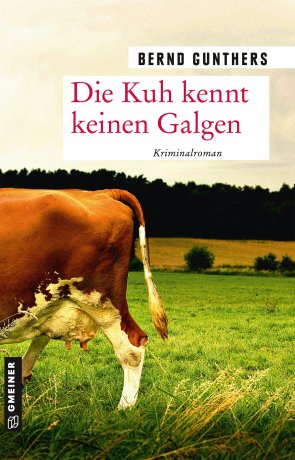 Gmeiner-Verlag GmbH Petra WendlerIm Ehnried 588605 MeßkirchTelefon: 07575/2095-153Fax: 07575/2095-29petra.wendler@gmeiner-verlag.dewww.gmeiner-verlag.de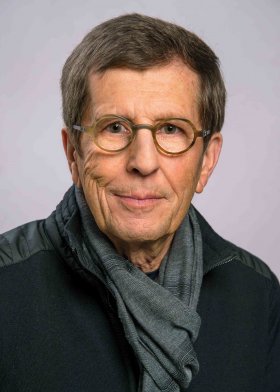 Anforderung von Rezensionsexemplaren:Bernd Gunthers »Die Kuh kennt keinen Galgen«ISBN 978-3-8392-2568-4Absender:RedaktionAnsprechpartnerStraßeLand-PLZ OrtTelefon / TelefaxE-MailAutorenporträt: © Sonja Ulmer-Kühn, Ulmer Fotoladen